МИНОБРНАУКИ РОССИИфедеральное государственное бюджетное образовательное учреждение высшего образования«Приамурский государственный университет имени Шолом-Алейхема»кафедра экономики, управления и финансового права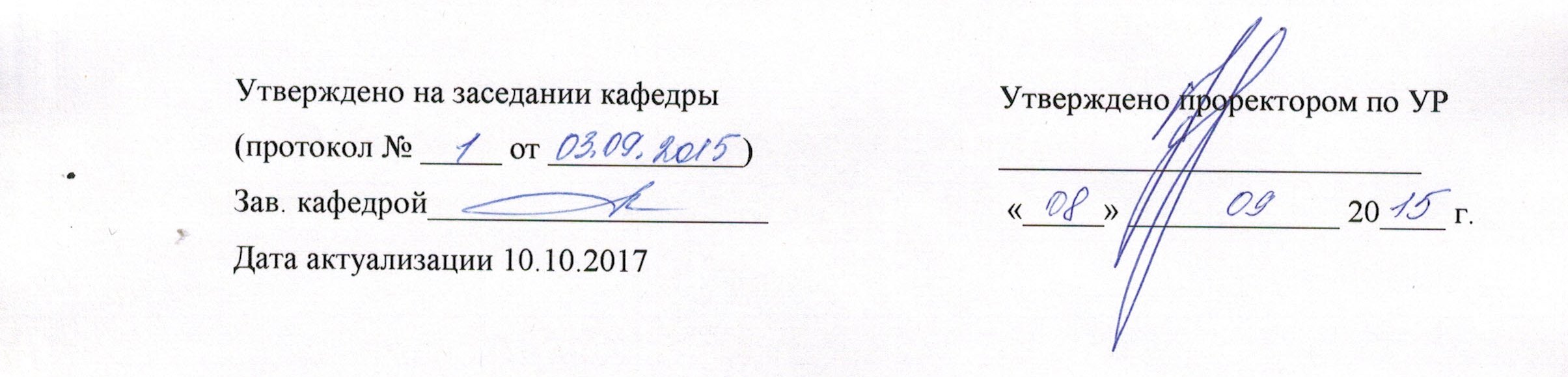 РАБОЧАЯ  ПРОГРАММА ДИСЦИПЛИНЫ (МОДУЛЯ)по 2.1.2. Учебной практике по получению первичных профессиональных умений и         .                                          навыков: учебно-исследовательской                                                  . (блок, название дисциплины)Шифр, направление подготовки                      38.03.02 Менеджмент                                     .Направленность (специализация)                Международный маркетинг                                  .Квалификация (степень) выпускника                                бакалавр                                            .Форма обучения                                         очная                                                                           .(очная, заочная, очно-заочная)Биробиджан20151. Пояснительная запискаЦели освоения и учебные задачи практики.Учебная практика по получению первичных профессиональных умений и навыков (учебно-исследовательская) практика (далее – учебно-исследовательская практика) является составной частью учебного процесса подготовки бакалавров по направлению подготовки 38.03.02 «Менеджмент», направленность «Финансовый менеджмент», «Международный маркетинг». Во время прохождения учебно-исследовательской практики происходит закрепление, систематизация и конкретизация результатов теоретического обучения; приобретение студентами умений и навыков практической работы по избранному направлению.Тип практики: учебная практика по получению первичных профессиональных умений и навыков: учебно-исследовательская.Способ проведения практики: стационарная, выезднаяФорма проведения практики: дискретная форма.Цели и задачи практики:Цель: закрепление полученных при изучении теоретических курсов знаний по менеджменту и специфике управленческой деятельности, а также проведение исследовательской работы.Задачи:изучение общих сведений об организации – базе практики, ее организационно-правовой форме и хозяйственной деятельности;изучение организационной структуры  и структуры управления предприятия, ее персонала, организации и технологии производства, основных функций производственных, экономических и управленческих подразделений;определение основных потребителей, конкурентов, поставщиков и факторов внешней среды косвенного воздействия организации;сбор необходимого практического материала и его статистическая и аналитическая обработка для написания отчета по практике и выполнения индивидуального задания.В результате решения всего комплекса указанных задач студенты получают возможность исследования состояния и функционирования деятельности конкретного предприятия (организации), а также возможность сформировать представление о практической стороне работы менеджера и специалистов смежных профессий.Основным содержанием учебно-исследовательской практики, отвечающим поставленным задачам, является: ознакомление со структурой и функциями предприятия (организации) в целом и отдельных структурных подразделений; исследование факторов внутренней и внешней среды предприятия (организации) и их комплексная оценка; анализ кадровой политики, кадрового состава и кадрового потенциала предприятия (организации); знакомство с работой менеджеров-практиков и специалистов смежных профессий.Важнейшим компонентом учебно-исследовательской практики является приобретение практических навыков управленческой деятельности; установления профессиональных коммуникаций с коллегами; анализа факторов, влияющих на деятельность предприятия (организации).Место проведения практики: объектами прохождения организационно-управленческой практики могут выступать организации различной организационно-правовой формы (коммерческие, некоммерческие) и органы государственного и муниципального управления, в которых студенты могут осуществлять свою деятельность в качестве исполнителей и координаторов по проведению организационно-технических мероприятий и администрированию реализации оперативных управленческих решений.Место практики в структуре образовательной программы:  Место дисциплины в структуре ОПОП: - цикл (раздел) ОПОП. Блок 2. Практики. 2.1. Вариативная часть.- взаимосвязь с другими частями ОПОП. Освоение учебной практики базируется на следующих дисциплинах: «Психология труда», «Управление конкурентоспособностью фирм», «Информационные технологии в менеджменте», «Теория менеджмента (теория организации)», «Управление человеческими ресурсами», «Методы принятия управленческих решений», «Основы менеджмента», «Экономическая теория», «Управление персоналом», «Инвестиционный менеджмент», «Инновационный менеджмент», «Внешнеэкономическая деятельность предприятий», «Разработка управленческих решений».1.2. Соответствие проектируемых результатов освоения программы практики (знаний, умений, навыков), формируемым компетенциям.1.2.1. Освоение программы практики направлено на формирование следующих  компетенций:1.2.2 В результате прохождения учебно-исследовательской практики обучающийся должен приобрести:1.2.3. Соответствие проектируемых результатов освоения учебно-исследовательской практики (знаний, умений, навыков) формируемым компетенциям:Структура и содержание учебно-исследовательской практикиПрохождение учебно-исследовательской практики на конкретном рабочем месте предполагает приобретение навыков управленческой работы, выполнения индивидуальных заданий и направлено на сбор материалов и их аналитическую обработку для написания отчета по практике и прочих работ студентов, предусмотренных программой практики.Содержание работы студентов в период прохождения учебно-исследовательской практики находит своё отражение в отчёте по практике. Структура работы студента обусловлена выполнением общего и индивидуального задания.1. Общая характеристика базы практики должна включать в себя:наименование, отраслевая принадлежность и ведомственная подчиненность объекта (организации, предприятия);правовой статус, форму собственности (государственная, муниципальная, АО, ООО, ИП и т.д.);характеристику производственной структуры: перечень и описание основных производственных подразделений (цехов, участков), взаимосвязи между ними;характер выпускаемой продукции (услуг);основные потребители продукции, услуг (предприятия, учреждения, население), их территориальное расположение;краткое описание технологического процесса (содержание и последовательность основных операций);используемое сырье, материалы, полуфабрикаты, комплектующие детали и изделия; перечень ведущих поставщиков; используемый транспорт (собственный и со стороны);основные технико-экономические показатели: объем производства (услуг) в натуральном и стоимостном выражении (желательно в динамике за ряд лет), объем реализации, прибыли (убытки).2. Изучить перспективы развития организации с учетом возможностей рынка. Рассмотреть факторы внешней среды прямого и косвенного воздействия на предприятие (организацию).3. Построить организационные структуры управления предприятия в целом и одного из структурных подразделений. Проанализировать их (указав достоинства и недостатки организационной структуры организации (подразделения)). Привести перечень должностей, соответствующих верхнему (институциональному), среднему и низшему уровням управления (иерархию).4. Изучить должностные инструкции одного из структурных или функциональных подразделений (отделов, цехов и т.п.). Составить таблицу функционального разделения труда в подразделении. Провести ее анализ с точки зрения дублирования функций, наличия или отсутствия необходимых функций, централизации функций.5. Изучить исходные данные и проанализировать численность персонала, его структуру, динамику, использование рабочего времени. Провести анализ: численности по категориям, удельного веса отдельных категорий, качественного состава работников по образованию, профессиям, полу, возрасту, стажу работы. Для проведения данного анализа рекомендуется составить таблицу, характеризующую трудовой потенциал организации.Индивидуальное задание студента может иметь следующий вид:Задание 1. Организация работы менеджеров и подчиненных.С помощью проведения фотографии рабочего дня, наблюдений, бесед определите эффективность использования рабочего времени руководителя или одного из его подчиненных. Проведите анализ полученных данных и приведите примеры, подтверждающие ваши выводы. Дайте рекомендации по оптимизации рабочего времени менеджеров (специалистов) организации.Задание 2. Коммуникации в организации. С помощью анкетирования, наблюдения, бесед выявите коммуникативный стиль взаимодействия одного из менеджеров организации. Полученные результаты исследований проанализируйте. Приведите примеры, подтверждающие проявления выявленного стиля. Дайте рекомендации по повышению уровня коммуникабельности.Задание 3. Делегирование полномочий.Путем наблюдения, проведением анкетирования, бесед в одном из подразделений предприятия, постарайтесь выявить уровень и эффективность делегирования полномочий среди менеджеров организации. Полученные результаты исследований проанализируйте и приведите примеры, характеризующие выявленный уровень и степень эффективности делегирования полномочий. Дайте рекомендации по совершенствованию и повышению эффективности делегирования полномочий.Задание 4. Конфликтные ситуации и управление ими.С помощью наблюдений, бесед, анкетирования проведите определение уровня конфликтности одного из менеджеров в подразделении. Приведите примеры возникновения конфликта в подразделении. Проведите анализ и причин его возникновения, участников конфликта, методы разрешения со стороны менеджера. Дайте рекомендации по совершенствованию стилей управления конфликтами.Задание 5. Стили управленческой деятельности руководителей.С помощью анкетирования, наблюдения, бесед выявите стиль управления у одного из руководителей. Полученные результаты исследований проанализируйте и приведите примеры, подтверждающие проявления выявленного стиля. Дайте рекомендации по совершенствованию стиля руководства.Задание 6. Лидерские качества руководителей организации.С помощью анкетирования, наблюдения, бесед выявите уровень и наличие лидерских качеств у одного из руководителей организации. Полученные результаты исследований проанализируйте. Приведите примеры, подтверждающие проявления выявленных качеств. Дайте рекомендации по совершенствованию лидерских качеств.Задание 7. Стили управленческого общения.С помощью анкетирования, наблюдения, бесед выявите стиль управленческого общения у одного из менеджеров подразделения организации. Полученные результаты исследований проанализируйте и приведите примеры, подтверждающие проявления выявленного стиля. Дайте рекомендации по совершенствованию стиля управленческого общения.Задание 8. Неформальные группы и управление ими.Путем наблюдения, проведением анкетирования, анализа отношений и поведения сотрудников в одном из подразделений предприятия, постарайтесь выявить наличие и состав неформальных групп и их лидеров, уровень взаимоотношений в группе. Полученные результаты исследований проанализируйте. Установите уровень влияния (позитивное/негативное) неформальных групп на эффективность деятельности организации. Дайте рекомендации по повышению эффективности взаимодействия менеджеров с неформальными группами.Задание 9. Социально-психологический климат в коллективе.Путем наблюдения, проведением анкетирования, анализа отношений и поведения сотрудников в одном из подразделений предприятия, постарайтесь выявить состояние социально-психологического климата. Полученные результаты исследований проанализируйте и приведите примеры, подтверждающие выявленное состояние социально-психологического климата. Дайте рекомендации по улучшению социально-психологического климата в коллективе.Задание 10. Мотивация трудовой деятельности.Путем наблюдения, проведением анкетирования, бесед проведите исследование, связанное с формированием и развитием системы мотивации в организации (например, установление степени удовлетворенности основных потребностей работников одного из подразделений, проведение диагностики степени удовлетворенности работой и т.п.). Полученные результаты исследований проанализируйте. Приведите примеры, характеризующую систему мотивации работников исследуемой организации. Дайте рекомендации по улучшению системы мотивации трудовой деятельности на предприятии.Общая трудоемкость практики составляет 4 недели (216 часов / 6 зет).Контактная работа обучающихся с преподавателем, в том числе с применением дистанционных образовательных технологий, включает в себя занятия лекционного типа, и (или) групповые консультации, и (или) индивидуальную работу обучающихся с преподавателем, а также аттестационные испытания промежуточной аттестации.При необходимости контактная работа обучающихся с преподавателем включает в себя иные виды учебной деятельности, предусматривающие групповую или индивидуальную работу обучающихся с преподавателем.Общая трудоемкость контактной работы обучающихся с преподавателем составляет 4 академических часа.Учебно-методическое обеспечение самостоятельной работы студентовФонд оценочных средств и балльно-рейтинговая оценка итогов практикиФорма промежуточной аттестации – дифференцированный зачет.Балльно-рейтинговая оценка итогов учебно-исследовательской практикиПерерасчет рейтинговой оценки РУДД в аттестационную оценку выполняется по следующему правилу:величина РУДД составляет менее 50 баллов – «неудовлетворительно»;величина РУДД составляет 50-74 баллов – «удовлетворительно»;величина РУДД составляет 75-87 баллов – «хорошо»;величина РУДД составляет 88-100 баллов – «отлично».Студенты, не выполнившие программу практики по уважительной причине, направляются на практику повторно в свободное от учебы время.Отрицательная оценка, полученная за время прохождения практики, а так же непредставление соответствующих отчетных документов считается академической задолженностью.Формы аттестации (по итогам практики) и отчётность по практикеПо итогам прохождения учебно-исследовательской практики студент обязан предоставить к защите следующие документы:5.1.	Дневник практикиВ период прохождения практики студент обязан систематически вести дневник практики. В дневник заносятся все сведения о результатах прохождения практики в соответствии с программой, утвержденной кафедрой. Форма дневника представлена в приложении Б.Дневник должен содержать следующую информацию:Титульный лист дневника прохождения практики;Индивидуальное задание руководителя практики;Календарь прохождения практики (соответствующий тематическому плану), который заполняется студентом в период прохождения практики.Индивидуальное задание в дневнике соответствует пункту 2 настоящей программы практики. На основе индивидуального задания формируется структура отчета и отражается в его содержании. Индивидуальное задание согласовывается с руководителем практики от кафедры и заверяется его подписью.Сведения в дневник заносятся ежедневно с указанием даты, изучаемых вопросов программы и описанием в краткой форме выполненной работы. В каждой графе таблицы ставится подпись руководителя соответствующего структурного подразделения организации. По окончании практики дневник подписывается также руководителем практики от предприятия и заверяется печатью.Записи в дневнике являются основным документальным подтверждением прохождения практики. По окончании практики дневник прилагается к отчету. 5.2.	Характеристика студента с места прохождения практикиОбязательным документом при подготовке отчета по практике является характеристика студента с места прохождения практики. Она отражает виды деятельности, которыми занимался студент во время практики, качества, проявленные студентом при выполнении поставленных задач. Так же в ней отражены компетенции, которыми овладел студент за время прохождения практики. Возможные компетенции отмечены в приложении.Форма характеристики представлена в Приложении В. Характеристика заполняется в электронном виде, документ, заверенный печатью, прилагается к отчету по практике. Отсканированный документ передается в электронном виде факультетскому руководителю практик, для дальнейшего размещения в электронном портфолио студента.5.3. Отчет о прохождении практикиУчебно-исследовательская практика завершается составлением и защитой отчета о практике, в котором должны быть содержательно отражены итоги деятельности студента за время прохождения практики. Оформленный отчет подписывается студентом, проверяется и визируется руководителем практики от учебного заведения и заверяется печатью. Объем отчета (без приложений) – 30-35 страниц машинописного текста, оформленного в соответствии с предъявляемыми кафедрой требованиями. Титульный лист заполняется по прилагаемому образцу (см. Приложение А). Практический материал должен быть конкретным и отражать специфику индивидуального задания практики, с приложением необходимого цифрового и иллюстративного материала.Отчет по практике должен иметь следующую структуру: титульный лист (см. Приложение А); дневник (см. Приложение Б);характеристика студента (см. Приложение В);содержание. Отражаются все разделы отчета с указанием страниц; основная часть. Составляется в строгом соответствии с тематическим планом практики и структурой изложения материала;список литературы;приложения.6. Перечень информационных технологий, используемых при проведении практики– Офисный пакет приложений MS Office 7. Материально-техническая база, необходимая для проведения практики:– Учебные аудитории для проведения групповых и индивидуальных консультаций, оборудованные учебной мебелью,– Учебные аудитории для проведения текущего контроля и промежуточной аттестации,– Учебные аудитории для самостоятельной работы, оборудованные учебной мебелью и компьютерной техникой с возможностью подключения к сети «Интернет» и обеспечением доступа в электронную информационно-образовательную среду вуза,– Общая библиотекаПри прохождении практики в профильной организации обучающимся предоставляется возможность пользоваться лабораториями, кабинетами, библиотекой, технической, экономической и другой документацией в подразделениях организации, необходимыми для успешного освоения обучающимися программы практики и выполнения ими индивидуальных заданий.8. Учебно-методическое и информационное обеспечение практики:а) основная литература Герчикова, И.Н. Менеджмент: учебник / И.Н. Герчикова. - 4-е изд., перераб. и доп. – М.: Юнити-Дана, 2015. - 510 с. - (Золотой фонд российских учебников). - [Электронный ресурс]. - URL: http://biblioclub.ru/index.php?page=book&id=114981.Грошев, И.В. Организационная культура: учебник / И.В. Грошев, 
А.А. Краснослободцев. - 2-е изд., перераб. и доп. – М.: Юнити-Дана, 2015. - 535 с. - [Электронный ресурс] - URL: http://biblioclub.ru/index.php?page=book&id=119433.Игнатьева, А.В. Исследование систем управления: учебное пособие / 
А.В. Игнатьева, М.М. Максимцов. - 2-е изд., перераб. и доп. – М.: Юнити-Дана, 2015. - 167 с. - [Электронный ресурс]. - URL: http://biblioclub.ru/index.php?page=book&id=119173.Основы менеджмента: учебник / под ред. В.В. Лукашевич, И.В. Бородушко. – 
2-е изд., перераб. и доп. – М.: Юнити-Дана, 2015. - 271 с. - [Электронный ресурс]. - 
URL: http://biblioclub.ru/index.php?page=book&id=118632.Турманидзе Т.У. Финансовый анализ: учебник / Т.У. Турманидзе. — М.: ЮНИТИ-ДАНА, 2013. — 289 c. — [Электронный ресурс] — 
URL: http://www.iprbookshop.ru/10524.html.Фомичев, А.Н. Стратегический менеджмент: учебник для вузов / А.Н. Фомичев. – М.: Дашков и Ко, 2014. - 468 с. - [Электронный ресурс]. - 
URL: http://biblioclub.ru/index.php?page=book&id=253802.б) дополнительная литератураБакирова Г.Х. Психология развития и мотивации персонала: учебное пособие для студентов вузов, обучающихся по специальностям «Психология», «Менеджмент организации», «Управление персоналом» / Г.Х. Бакирова. — М.: ЮНИТИ-ДАНА, 2015. — 439 c. — [Электронный ресурс] — URL: http://www.iprbookshop.ru/52552.html.Горфинкель, В.Я. Коммуникации и корпоративное управление: учебное пособие / В.Я. Горфинкель, В.С. Торопцов, В.А. Швандар. – М.: Юнити-Дана, 2015. - 129 с. - [Электронный ресурс]. - URL: http://biblioclub.ru/index.php?page=book&id=119552.Ицхак Калдерон Адизес Стили менеджмента - эффективные и неэффективные / КалдеронАдизес Ицхак. — М.: Альпина Паблишер, 2016. — 198 c. — [Электронный ресурс] — URL: http://www.iprbookshop.ru/41425.html.Кузнецов, Б.Т. Стратегический менеджмент: учебное пособие / Б.Т. Кузнецов. – М.: Юнити-Дана, 2015. - 623 с. - [Электронный ресурс]. - 
URL: http://biblioclub.ru/index.php?page=book&id=117473.Литвак Б.Г. Управленческие решения: учебник / Б.Г. Литвак. — М.: Московский финансово-промышленный университет «Синергия», 2012. — 512 c. — [Электронный ресурс] — URL: http://www.iprbookshop.ru/17052.html.Лозик Н.Ф. Стратегический менеджмент: учебное пособие / Н.Ф. Лозик, 
М.Н. Кузина, Д.В. Царегородцев. — М.: Русайнс, 2015. — 150 c. — [Электронный ресурс] — URL: http://www.iprbookshop.ru/48976.html.Мухсинова, Л. Исследование систем управления: учебное пособие / 
Л. Мухсинова; Министерство образования и науки Российской Федерации, Федеральное государственное бюджетное образовательное учреждение высшего профессионального образования «Оренбургский государственный университет». - Оренбург: ОГУ, 2013. - 459с. - [Электронный ресурс]. - URL: http://biblioclub.ru/index.php?page=book&id=259279.Никулина, Н.Н. Финансовый менеджмент организации. Теория и практика: учебное пособие / Н.Н. Никулина, Д.В. Суходоев, Н.Д. Эриашвили. – 
М.: Юнити-Дана, 2015. - 511 с. - [Электронный ресурс]. - 
URL: http://biblioclub.ru/index.php?page=book&id=118153.Пырьев, Е.А. Психология труда: учебное пособие / Е.А. Пырьев. – 
М.: Директ-Медиа, 2016. - 458 с. - [Электронный ресурс]. - 
URL: http://biblioclub.ru/index.php?page=book&id=436999Решетникова К.В. Конфликты в системе управления: учебное пособие для студентов вузов, обучающихся по специальностям «Менеджмент организаций», «Государственное и муниципальное управление», «Управление персоналом» / 
К.В. Решетникова. — М.: ЮНИТИ-ДАНА, 2013. — 175 c. — [Электронный ресурс]. — URL: http://www.iprbookshop.ru/20965.html.Чуркина М. Управленческая эффективность руководителя  / М. Чуркина, 
Н. Жадько. — М.: Альпина Паблишер, 2016. — 240 c. — [Электронный ресурс] — 
URL: http://www.iprbookshop.ru/74930.html.Яськов Е.Ф. Теория организации: учебное пособие для студентов вузов, обучающихся по специальностям «Менеджмент организации», «Государственное и муниципальное управление» / Е.Ф. Яськов. — М.: ЮНИТИ-ДАНА, 2017. — 273 c. — [Электронный ресурс] — URL: http://www.iprbookshop.ru/71065.html.в) Интернет-ресурсыhttp://biblioclub.ru/ - Электронно-библиотечная система «Университетская библиотека онлайн»http://www.iprbookshop.ru/ - Электронно-библиотечная система «IRP-books»http://www.polpred.com/ - Электронная система деловых статей и интернет-сервисов9. ПриложенияПриложение А(титульный лист отчета)МИНОБРНАУКИ РОССИИфедеральное государственное бюджетное образовательное учреждениевысшего образованияПРИАМУРСКИЙ ГОСУДАРСТВЕННЫЙ УНИВЕРСИТЕТИМЕНИ ШОЛОМ-АЛЕЙХЕМАкафедра экономики, управления и финансового праваОтчет по учебной практике по получению первичных профессиональных умений и навыков: учебно-исследовательскойВыполнил:Студент (ка) 4 курса  очного (заочного) отделениянаправления «Менеджмент»Группа___________ФИО студентаНаучный руководитель от кафедры	ФИОНаучный руководитель от учреждения	ФИОБиробиджан 20___Приложение Б(титульный лист дневника)МИНОБРНАУКИ РОССИИфедеральное государственное бюджетное образовательное учреждениевысшего образованияПРИАМУРСКИЙ ГОСУДАРСТВЕННЫЙ УНИВЕРСИТЕТИМЕНИ ШОЛОМ-АЛЕЙХЕМАДНЕВНИКПРАКТИКИ СТУДЕНТА_______________________________________________________________________(Ф.И.О. студента)Направление ____________________________________________________________Курс _________ группа __________Вид практики ___________________________________________________________Время прохождения практики: с _________________ по ________________20 ___г.Место прохождения практики_____________________________________________________________________________________________________________________(область, район, город)_______________________________________________________________________(название организации)_______________________________________________________________________Руководитель практикой: от кафедры______________________________________________________________(Ф.И.О., должность, телефон)от предприятия__________________________________________________________(Ф.И.О., должность, телефон)20__ - 20__ учебный годИНДИВИДУАЛЬНОЕ ЗАДАНИЕ НА ПРАКТИКУ1.	2. 	3.	4.	5.	Руководитель практикиот кафедры                                                                        _____________________ЕЖЕДНЕВНЫЕ ЗАПИСИ СТУДЕНТАО ПРОХОЖДЕНИИ ПРАКТИКИПодпись практиканта		_____________Содержание и объем выполненных работ подтверждаюРуководитель практики от организации			____________			________________										     (фамилия, инициалы)		м.п.Приложение В(форма характеристики студента)Характеристика на ___________________________________студента ____ курса,направления подготовки«менеджмент»Настоящим подтверждаю, что _________________________________________________,(Фамилия, имя, отчество студента)Проходил(а) учебную практику по получению первичных профессиональных умений и навыков: учебно-исследовательскую в ________________________________________________________________________________________________________________________________(полное наименование организации/учреждения/предприятия и подразделения)с «_____» ______________________ по «_____» ____________________ 2016 года.Результаты работыЗа время прохождения практики _______________________________________ изучил(Имя, отчество студента)______________________________________________________________________________________________________________________________________________________________________________________________________________________________________________________(подробное описание изученных процессов, в соответствии с программой практики)В круг его обязанностей входило _________________________________________________________________________________________________________________________________________________________________________________________________________________________Личные и деловые качества (компетенции)_________________________ проявил себя как __________________________________________(Фамилия ИО)	   (Личные, деловые качества студента, отношение к труду, коллективу)______________________________________________________________________________________________________________________________________________________________________________________________________________________________________________________За время прохождения практики у студента был сформирован ряд профессиональных компетенций:1)2)3)Качество отчета Подготовленный и представленный отчет __________________________________________________________________________________________________________________________(характеристика отчета о прохождении практики, оценка качества, языка изложения, практической значимости, особенно значимые данные)______________________________________________________________________________________________________________________________________________________________________________________________________________________________________________________РекомендацииПри оценке работы студенту рекомендовано__________________________________________________________________________________________________________________________________________________________________________________________________________Рекомендуемая оценка «______________________»Подпись ____________________М.П.Руководитель практики: ______________________________Должность__________________________________________Продолжение приложения БКомпетенции, формируемые в ходе прохождении учебно-исследовательской практики бакалавров 38.03.02 «Менеджмент»Окончание приложения БОбразец характеристики студентаХарактеристика на иванова ивана ивановичастудента 4 курсанаправления подготовки«менеджмент»Настоящим подтверждаю, что Иванов Иван Иванович, проходил учебную практику по получению первичных профессиональных умений и навыков: учебно-исследовательскую в отделе кадров ООО «МРК» с 15 февраля по 15 апреля 2004 года.Результаты работы За время прохождения практики Иван изучил основы кадровой работы. В круг его обязанностей входило расчет заработной платы на базе компьютерных программ (до и после налогообложения), составление социальных пакетов: систем пособий, льгот и премиальных. Он быстро освоил все обязанности и отлично выполнял их. По окончании практики Иванов И.И. успешно прошел профессиональное тестирование. Личные и деловые качества (компетенции) Иванов проявил себя с положительной стороны как работоспособный, внимательный и ответственный. По стилю работы Иван склонен к работе в команде, легко входит в контакт с новыми людьми, коммуникабелен, аккуратен и внимателен.За время прохождения практики у Ивана был сформирован ряд профессиональных и общепрофессиональных компетенций: Способность использовать основы экономических знаний в различных сферах деятельности (ОК-3);Способность к самоорганизации и самообразованию (ОК-4)Способность использовать основы правовых знаний в различных сферах деятельности (ОК-5)Способность к коммуникации в устной и письменной формах на русском и иностранном языках для решения задач межличностного и межкультурного взаимодействия (ОК-6)Способность работать в коллективе, толерантно воспринимая социальные, этнические, конфессиональные и культурные различия (ОК-7)Считаю, что Иван обладает явно выраженными лидерскими качествами и способен проявить творческий подход к решению нестандартных задач.Качество отчета Подготовленный  Иваном отчет имеет практическую ценность для нашей компании, что свидетельствует об умении применять полученные теоретические знания на практике. Особого внимания заслуживают результаты проведенного им  исследования системы мотивации нашей компании. Предложенные им рекомендации по изменению структуры социального пакета использованы в работе отдела.Рекомендации В целом могу охарактеризовать Ивана как отличного работника и перспективного сотрудника.По результатам практики Ивану предложена должность специалиста по компенсациям. Оценка _______отлично_______                     М.П.                               Подпись _____________________________Руководитель практики: Петров Петр ПетровичДолжность заместитель директора по кадровой работеТелефон 55-5-5510. Список разработчиков рабочей программы дисциплины (модуля)Разработчики:            доцент        	         к.с.н., доцент     	      Е.Л. Луценко(занимаемая должность)	(ученая степень, звание)	(инициалы, фамилия)    ст. преподаватель	                               	   П.С. Николаева(занимаемая должность)	(ученая степень, звание)	(инициалы, фамилия)Содержание компетенции в соответствии с ФГОС ВОКод компетенцииСпособность находить организационно-управленческие решения и готовностью нести за них ответственность с позиций социальной значимости принимаемых решений ОПК-2Способность осуществлять деловое общение и публичные выступления, вести переговоры, совещания, осуществлять деловую переписку и поддерживать электронные коммуникации ОПК-4Способность анализировать взаимосвязи между функциональными стратегиями компаний с целью подготовки сбалансированных управленческих решенийПК-5Владением навыками документального оформления решений в управлении операционной (производственной) деятельности организаций при внедрении технологических, продуктовых инноваций или организационных изменений ПК-8Знания, умения, навыки в соответствии с ФГОС ВОКод результата освоенияЗнать:Принципы развития и закономерности функционирования организации;З1Типы организационных структур, их основные параметры и принципы их проектирования;З2Принципы целеполагания, виды и методы организационного планирования;З3Роли, функции и задачи менеджера в современной организации;З4Основные виды и процедуры внутриорганизационного контроля;З5Основные теории и подходы к осуществлению организационных изменений.З6Принципы документального оформления решений в управленииЗ7Уметь:Анализировать внешнюю и внутреннюю среду организации, выявлять ее ключевые элементы и оценивать их влияние на организацию;У1Анализировать организационную структуру и разрабатывать предложения по ее совершенствованию;У2Ставить цели и формулировать задачи, связанные с реализацией профессиональных функций;У3Диагностировать организационную культуру, выявлять ее сильные и слабые стороны, разрабатывать предложения по ее совершенствованию;У4Организовывать командное взаимодействие для решения управленческих задач;У5Анализировать организационную структуру и разрабатывать предложения по ее совершенствованию;У6Проводить аудит человеческих ресурсов организации.У7Владеть:Методами реализации основных управленческих функций (принятие решений, организация, мотивирование и контроль);В1Современными технологиями эффективного влияния на индивидуальное и групповое поведение в организации;В2Навыками деловых коммуникаций; методами планирования карьеры;В3Современными инструментами управления человеческими ресурсами.В4Навыками документального оформления решений в управлении операционной (производственной) деятельности организаций при организационных измененияхВ5Коды результатов освоенияКод компетенцииЗ1, З2,З3, З4, З5, З6, У1,У2, У3, У4, У6,У7, В1, В4ОПК-2З4, У3, У5, В2, В3ОПК-4З3, З6, З7, У2, У3, У6, У7, В1, В4ПК-5З4, З7, У2, У3, У4, У6, В1, В5ПК-8№ п\пРазделы (этапы) практикиСодержание (виды работы) на практикеОбщая трудоёмкость(в зач. ед.)Форма текущего контроля1Подготовительный этап.Составление общей организационной характеристики исследуемого предприятия (организации)1. Ознакомление с деятельностью предприятия (организации) и её отдельных структурных подразделений.2. Ознакомление с основными видами деятельности предприятия (организации), факторами внутреннего и внешнего воздействия.3.Сбор необходимого практического материала для проведения организационно-управленческого анализа деятельности предприятия (организации) и выполнения индивидуального задания. Выработка навыков в самостоятельной научно-исследовательской работы.2Раздел отчёта по прохожде-ниюпрактики.2Аналитический этап.Проведение организационно-управленческого анализа и анализа факторов внешней среды и кадрового потенциала предприятия (организации)1. Изучить общие сведения об организации – базе практики, ее организационно-правовой форме и форме собственности.2. Провести комплексный анализ факторов внутренней и внешней среды  предприятия (организации).3. Дать оценку кадровому потенциалу предприятия (организации).4. Определить стратегию развития предприятия (организации).2Раздел отчёта по прохождениюпрактики.3Исследовательский этап.Выполнение индивидуального задания исследуемого предприятия (организации)1. Изучить состояние различных компонентов системы управления организацией – базы практики и ее отдельных подразделений, а также применяемых в управленческой деятельности менеджерами различных уровней функций, методов, форм и т.д.2. Выполнить индивидуальное задание.2Раздел отчёта по прохождению практики.№ п\пЭтапы контактной работы обучающихся с преподавателемСодержание (виды работы) на практикеОбщая трудоёмкость(в ак.ч.)Форма проведения1Установочнаяконференция по практикеПроведение инструктажа по охране труда и технике безопасности с обучающимисяВыдача направленийОзнакомление с программой практикиСогласование индивидуальных заданий на практику1 ак. ч.Групповаяконсультация2Консультация с преподавателем  Предоставление промежуточного отчета по прохождению практики, в том числе с применением Интернет-технологий или других средств, предусматривающих интерактивное взаимодействие (в том числе, в устной форме).Индивидуальная контактная работа по возникающим вопросам, в том числе с применением Интернет-технологий или другими средствами, предусматривающими интерактивное взаимодействие1 ак. ч.Индивидуальная работа, в том числе с применением дистанционных образовательных технологий3Итоговая конференция по практикеПубличная защита доклада и презентации по итогам прохождения практикиСобеседование (дополнительные вопросы) по результатам прохождения практики2 ак. ч.Аттестационные испытания промежуточной аттестации(диф. зачет)№ п\пРазделы (этапы) практикиКонтрольные задания1.Подготовительный этап1. Составить общий план прохождения практики и выбрать из предложенного перечня  индивидуальное задание на практику.2. Изучить организационно-распорядительную документацию исследуемого предприятия (организации) и составить общую организационную характеристику.3. Собрать и оформить необходимый материал для проведения организационно-управленческого анализа, анализа факторов внешней среды и анализа кадрового потенциала исследуемого предприятия (организации).2.Аналитический этап1. Изучить общие сведения об организации – базе практики, ее организационно-правовой форме и форме собственности. 2. Исследовать перспективы развития организации с учетом возможностей рынка. Рассмотреть факторы внешней среды прямого и косвенного воздействия на предприятие (организацию).3. Изучить и построить организационные структуры управления предприятия в целом и одного из структурных подразделений. 4. Изучить должностные инструкции одного из структурных или функциональных подразделений (отделов, цехов и т.п.). 5. Изучить исходные данные и проанализировать численность персонала, его структуру, динамику, использование рабочего времени. Для выполнения пунктов данного этапа следует использовать устав организации, бизнес-план, годовые отчеты организации о производственно-хозяйственной деятельности: финансовый план (отчет), бухгалтерский баланс; отчет о прибылях и убытках; отчет организации по труду; отчет о финансовых результатах и другие плановые и отчетные формы и документы, а также штатное расписание, положения о подразделениях, должностные инструкции и т.д.3.Исследовательский этапВыполнить индивидуальное задание, а именно: изучить состояние различных компонентов системы управления организацией – базы практики и ее отдельных подразделений, а также применяемых в управленческой деятельности менеджерами различных уровней функций, методов, форм и т.д.Для выполнения данного этапа следует использовать анкетирование, наблюдения, беседы, методики оценки компонентов управленческой системы.№ п/пКонтролируемые разделы практикиКод контролируемой компетенцииНаименованиеОценочногосредстваКритерииОписание показателейКТ 1АналитическаяОПК-2ОПК-4ПК-5ПК-8Контрольное задание аналитического этапаОценка раздела отчетаСоответствие задания программе практикиКТ 1АналитическаяОПК-2ОПК-4ПК-5ПК-8Контрольное задание аналитического этапаОценка раздела отчетаПолнота анализа организационно-распоряд. документацииКТ 1АналитическаяОПК-2ОПК-4ПК-5ПК-8Контрольное задание аналитического этапаОценка раздела отчетаКачество характеристики организационной и управленческой структурыКТ 1АналитическаяОПК-2ОПК-4ПК-5ПК-8Контрольное задание аналитического этапаОценка раздела отчетаПолнота описанияадминистративн. регламентаструктурного подразделенияКТ 1АналитическаяОПК-2ОПК-4ПК-5ПК-8Контрольное задание аналитического этапаОценка раздела отчетаПравильность описания и полнота анализа кадрового составаКТ 1АналитическаяОПК-2ОПК-4ПК-5ПК-8Контрольное задание аналитического этапаОценка раздела отчетаКачество анализа должностной инструкцииКТ 1АналитическаяОПК-2ОПК-4ПК-5ПК-8Контрольное задание аналитического этапаОценка раздела отчетаПолнота и качество оценки среды объектаКТ 2ИсследовательскаяОПК-2ОПК-4ПК-5ПК-8Контрольное задание исследовательского этапаОценка раздела отчетаСоответствие задания программе практикиКТ 2ИсследовательскаяОПК-2ОПК-4ПК-5ПК-8Контрольное задание исследовательского этапаОценка раздела отчетаОбоснованность применимых методов анализаКТ 2ИсследовательскаяОПК-2ОПК-4ПК-5ПК-8Контрольное задание исследовательского этапаОценка раздела отчетаПолнота и всесторонность анализа исследуемого процессаКТ 2ИсследовательскаяОПК-2ОПК-4ПК-5ПК-8Контрольное задание исследовательского этапаОценка раздела отчетаОбъективность и полнота обозначенных проблем исследуемого процессаКТ 2ИсследовательскаяОПК-2ОПК-4ПК-5ПК-8Контрольное задание исследовательского этапаОценка раздела отчетаКачество предложенных мероприятий, по совершенствованию процессаКТ 3ИтоговаяОПК-2ОПК-4ПК-5Доклад и выступление на итоговой конференции Оценка отчета и защиты докладаКачествооформления отчетаКТ 3ИтоговаяОПК-2ОПК-4ПК-5Доклад и выступление на итоговой конференции Оценка отчета и защиты докладаКачество докладаКТ 3ИтоговаяОПК-2ОПК-4ПК-5Доклад и выступление на итоговой конференции Оценка отчета и защиты докладаПолнота иобоснованностьответовНомер контрольнойточкиСодержаниеКол-во балловОбщее кол-во балловКТ 1ВводнаяСоответствие задания программе практики2КТ 1ВводнаяПолнота анализа организационно-распоряд. документации3КТ 1ВводнаяКачество характеристики организационной и управленческой структуры5КТ 1ВводнаяПолнота описания административн. регламента структурного подразделения530КТ 1ВводнаяПравильность описания и полнота анализа кадрового состава5Качество анализа должностной инструкции5Полнота и качество оценки среды объекта5КТ 2ИсследовательскаяСоответствие задания программе практики2КТ 2ИсследовательскаяОбоснованность применимых методов анализа12КТ 2ИсследовательскаяПолнота и всесторонность анализа исследуемого процесса12КТ 2ИсследовательскаяОбъективность и полнота обозначенных проблем исследуемого процесса1250КТ 2ИсследовательскаяКачество предложенных мероприятий, по совершенствованию процесса12КТ 3ИтоговаяКачество оформления отчетаКачество докладаПолнота и обоснованность ответов105520Итого: 100ДатаХарактер и объем выполнения работы Подпись руководителя подразделения123ДатаХарактер и объем выполнения работыПодпись руководителя подразделения123Содержание компетенции в соответствии с ФГОС ВОКод компетенцииСпособность находить организационно-управленческие решения и готовностью нести за них ответственность с позиций социальной значимости принимаемых решений ОПК-2Способность осуществлять деловое общение и публичные выступления, вести переговоры, совещания, осуществлять деловую переписку и поддерживать электронные коммуникации ОПК-4Способность анализировать взаимосвязи между функциональными стратегиями компаний с целью подготовки сбалансированных управленческих решенийПК-5Владением навыками документального оформления решений в управлении операционной (производственной) деятельности организаций при внедрении технологических, продуктовых инноваций или организационных изменений ПК-8